F.2-18/KVKTM/2022-23/ 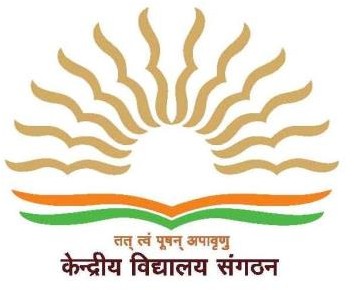 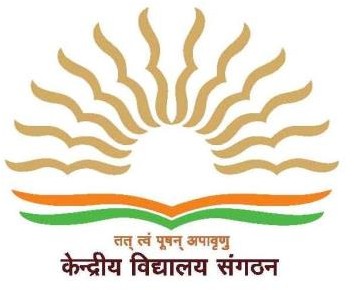 ADMISSION NOTICE(No.5) FOR CLASS I   Dated 10.05.2022         CANDIDATE PROVISIONALLY SELECTED UNDER RTE QUOTADOCUMENTS TO BE SUBMITTED FOR VERIFICATION                                                                The following documents should be brought for verificationBirth Certificate- ORIGINAL and a COPYEWS CertificateResidence Certificate/ProofPrint out of the Online Registration Form along with a passport size photograph (v)Aadhar card of the childNo fee to be paid for RTE                                                                                                                             PRINCIPALS No.Application Submission CodeNameLottery Number/ Wait List Number1222306136802411875VAMSI MANOJ42/ WL 12